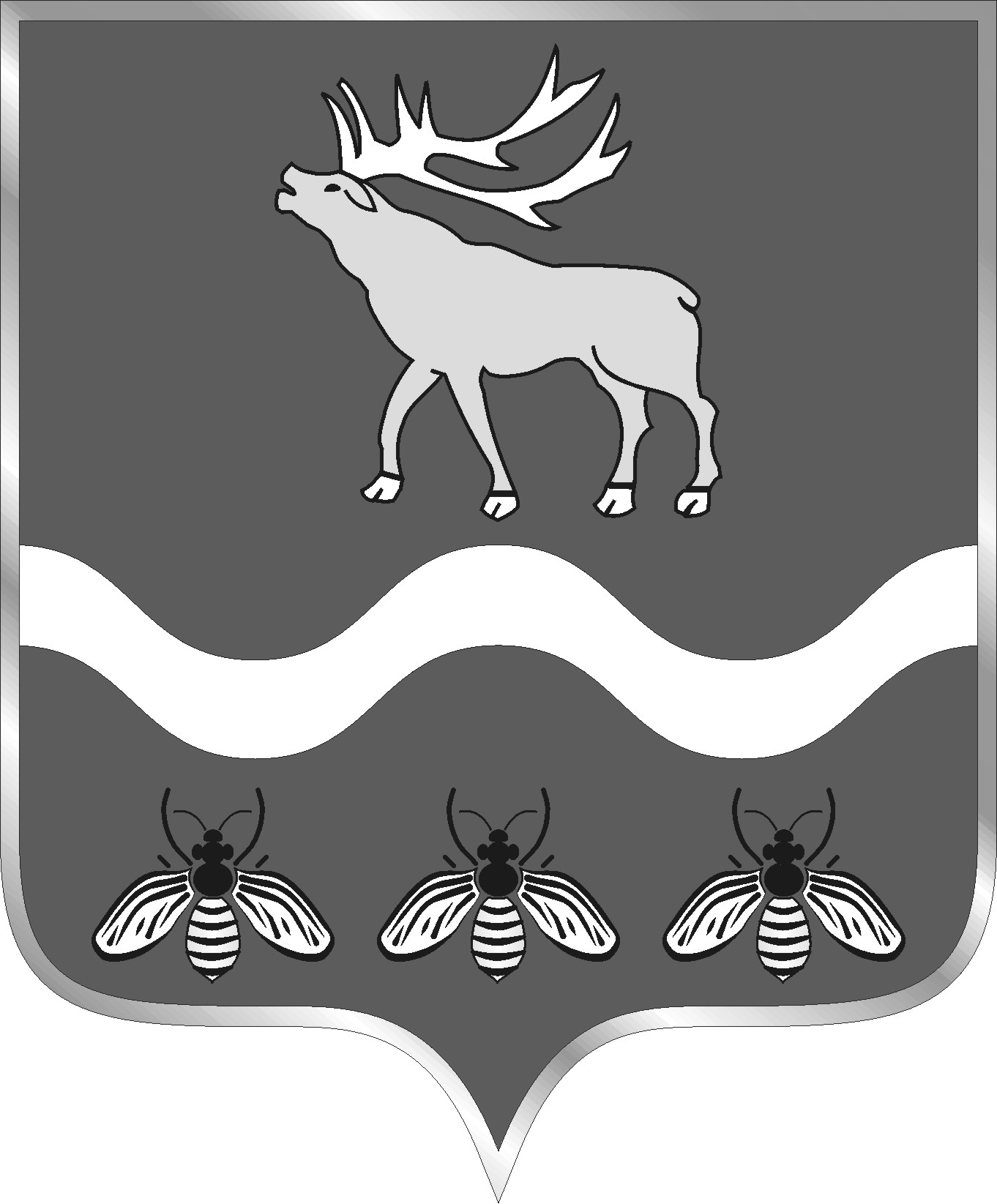 АДМИНИСТРАЦИЯНОВОСЫСОЕВСКОГО СЕЛЬСКОГО ПОСЕЛЕНИЯЯКОВЛЕВСКИЙ МУНИЦИПАЛЬНЫЙ РАЙОНПОСТАНОВЛЕНИЕ   19 июля  2023 года	                            с. Новосысоевка		                                   	№ 30  	«О проведении двухмесячника по благоустройству и санитарной очистке территории Новосысоевского сельского поселения»             В целях  улучшения санитарного состояния территории Новосысоевского сельского поселения, создания комфортных условий, профилактических мер пожарной безопасности, в соответствии с Федеральным законом от 06.10.2003 г. № 131-ФЗ «Об общих принципах организации местного самоуправления в РФ, Законом Приморского края от 05.03.2007г № 44-КЗ « Об административных правонарушениях в Приморском крае», Устава Новосысоевского сельского поселения, администрация Новосысоевского сельского поселенияПОСТАНОВЛЯЕТ:Объявить с 20 июля по 20  сентября 2023 года двухмесячник по благоустройству и санитарной очистке территории Новосысоевского сельского поселения. Установить пятницу еженедельным « санитарным днем».           2. Утвердить план благоустроительных работ на территории Новосысоевского сельского поселения согласно приложения        3. Руководителям предприятий, организаций, учреждений всех форм собственности, командирам войсковых частей, индивидуальным  предпринимателям, владельцам и пользователям частных домов провести работы по санитарной очистке и благоустройству на прилегающих территориях. При этом принять безусловные, безотлагательные меры по уборке прилегающей территории и вывозу мусора, выкосу  травы, вырезке засохших и  ветхих деревьев, веток и кустарника, ремонту заборов и других элементов благоустройства. Особое внимание уделить уборке и вывозу мусора и отходов несанкционированных свалок и помоек.Администрации поселения привлечь жителей поселения к работе по наведению санитарного порядка на придворовых и уличных территориях посредствам обращения и объявления. В случаях нарушения правил благоустройства и санитарного порядка принять меры по оформлению протоколов административных правонарушений через Административную комиссию Яковлевского муниципального района.  Рекомендовать администрации Яковлевского муниципального района организовать уборку и вывоз мусора с территории поселения, уборку и вывоз  несанкционированных свалок, при этом ознакомить жителей поселения с графиком вывоза мусора и свалок  администрацией Яковлевского района.Рекомендовать руководителям предприятий, организаций, учреждений всех форм собственности организовать субботники  по санитарной очистке и благоустройству  территорий. 7. Обнародовать настоящее Постановление методом вывешивания текста  постановления в общественных местах. Разместить постановление  в печатном общественно- информационном издании «Новости поселения» и на официальном сайте администрации Новосысоевского сельского поселения.          8.    Контроль исполнения настоящего постановления оставляю за собой.Глава администрацииНовосысоевского сельского поселения                                              А.В. Лутченко                                                                                                                                  Приложение                                                                                                 к постановлению Администрации                                                                                        Новосысоевского сельского поселения                                                                                                               от 19 июля 2023  № 30                                           План благоустраительных работ                       на территории Новосысоевского сельского поселения№ п-пМероприятияЕд.изм.ОбъемСрок выполнения1.Обрезка поврежденных веток на деревьяхшт.50июль-сентябрь2Благоустройство клумб и цветниковшт.20июль-сентябрь3Благоустройство спортивных и игровых площадокиюль-сентябрь4Уборка придомовых территорийиюль-сентябрь